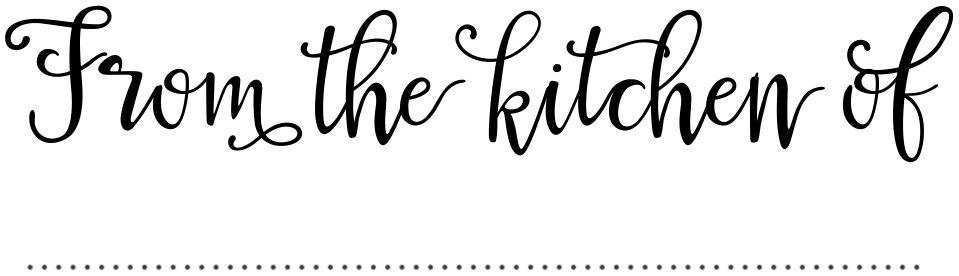 Notes: Servings:Prep Time:Total Time:Ingredients:Directions: